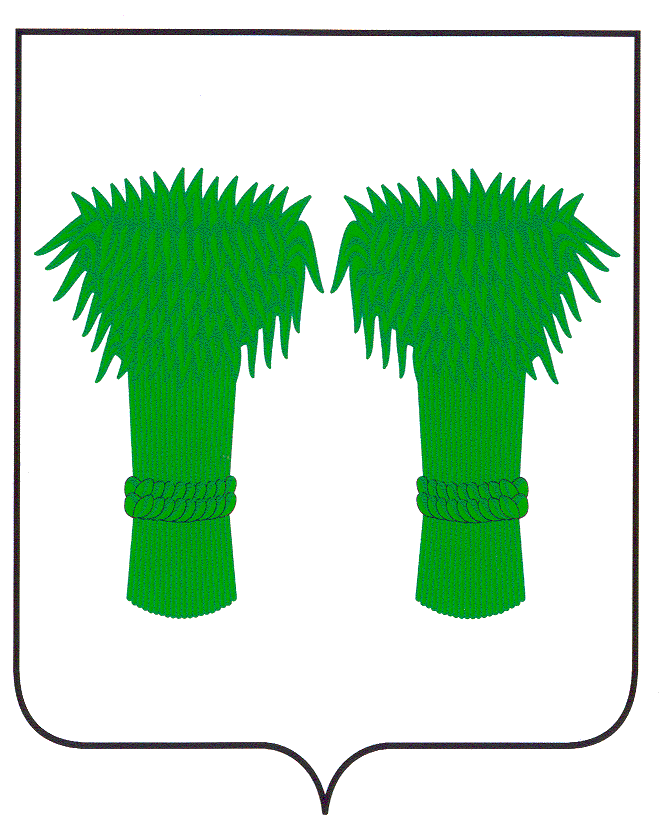 МУНИЦИПАЛЬНЫЙВЕСТНИК                                     информационный бюллетеньОфициальное издание районного Собрания депутатов иадминистрации Кадыйского муниципального районаРОССИЙСКАЯ ФЕДЕРАЦИЯКОСТРОМСКАЯ ОБЛАСТЬАДМИНИСТРАЦИЯ КАДЫЙСКОГО МУНИЦИПАЛЬНОГО РАЙОНАПОСТАНОВЛЕНИЕ«30 »  августа 2019 г.	                                                                                                                                  №  300 О выделении денежных средств из муниципального бюджета на обеспечение питанием отдельных категорий учащихся общеобразовательных организаций.       На основании Закона Костромской области от 21 июля 2008 года № 338-4 ЗКО "О предоставлении субсидий бюджетам муниципальных районов (городских округов) на обеспечение питанием отдельных категорий учащихся  муниципальных общеобразовательных организаций" (в редакции законов Костромской области от 10 марта 2009 года № 452-4-ЗКО,от 21 октября 2010 года № 664-4-ЗКО, от 28 сентября 2011 года № 109-5-ЗКО, от 29 мая . № 536-5-ЗКО, от 04 декабря 2015года № 40-6-ЗКО,от 27 января 2016 года № 66-6-ЗКО, от 20 апреля 2019 года № 551-6-ЗКО), руководствуясь  Уставом Кадыйского муниципального района Костромской области, администрация Кадыйского муниципального района постановляет:                                                                                                                                                                                       1.Утвердить расходы на обеспечение питанием отдельных категорий  учащихся, проживающих в семьях, в которых среднедушевой доход семьи не превышает величины прожиточного минимума на душу населения, установленной в Костромской области, детей-инвалидов и учащихся с ограниченными возможностями здоровья, обучающихся в муниципальных общеобразовательных организациях и не проживающих в муниципальных общеобразовательных организациях 1-4 классов муниципальных общеобразовательных организаций в размере 22 рубля  в день на 1 учащегося, 5-9 классов в размере 28 рублей, 10-11 классов в размере 28 рублей с последующим возмещением 50% за счет субсидий областного бюджета (в соответствии с прилагаемой методикой расчета).2. Расходы производить за счет средств по разделу "Образование".3.Финансовому отделу администрации Кадыйского муниципального района осуществлять финансирование отдела образования администрации Кадыйского муниципального района на обеспечение питанием учащихся муниципальных  общеобразовательных организаций.4.Признать утратившим силу постановление администрации Кадыйского муниципального района от 21 сентября 2018 года № 328 «О выделении денежных средств из муниципального бюджета на обеспечение питанием отдельных категорий учащихся общеобразовательных организаций».5.Контроль за выполнением постановления возложить на заместителя главы администрации района по социальным вопросам Бубенову Т.Ю.6. Настоящее постановление вступает в силу с 1 сентября 2019 года и подлежит официальному опубликованию.И.о.главы администрацииКадыйского муниципального района         М.С.Смирнов                                                                                                                                                            Приложение                                                                                 к постановлению администрации                                                                                Кадыйского муниципального района                                                                                от  «30»  августа  2019г. № 300Модельная методикарасчета расходов на обеспечение питаниемодного учащегося   1-11классов  муниципальных общеобразовательных организаций  в годКадыйского муниципального района.1. Расходы на обеспечение  питанием  одного учащегося  1-4 классов муниципальных общеобразовательных организации  в год: 4026 руб.       Стоимость горячего питания в день – 22 рублей с учетом торговой наценки, не превышающей 70 процентов.      Прогнозное  количество дней питания в учебном  году  на одного учащегося, равное 183 дням.2. Расходы на обеспечение  питанием одного учащегося  5-9 классов муниципальных общеобразовательных организации в год: 5124руб.       Стоимость горячего питания в день – 28 рублей с учетом торговой наценки, не превышающей 70 процентов.       Прогнозное количество дней питания в учебный год на одного учащегося, равное 183 дням.3 . Расходы на обеспечение  питанием  одного учащегося  10-11 классов муниципальных общеобразовательных организации в год: 5124 руб.       Стоимость горячего питания в день – 28 рублей с учетом торговой наценки, не превышающей 70 процентов.       Прогнозное количество дней питания в учебный год на 1 учащегося, равное 183 дням.РОССИЙСКАЯ ФЕДЕРАЦИЯКОСТРОМСКАЯ ОБЛАСТЬАДМИНИСТРАЦИЯ КАДЫЙСКОГО МУНИЦИПАЛЬНОГО РАЙОНАПОСТАНОВЛЕНИЕ «30 » августа  2019 г.		                                                                                                                 № 301О выделении денежных средств из муниципального бюджета на обеспечение питанием  детей-инвалидов и детей с ограниченными возможностями здоровья общеобразовательных  организаций.       На основании п.7, ст.79, гл.11Федерального Закона от 29 декабря 2012года  № 273-ФЗ "Об образовании  в Российской Федерации" (с изменениями и дополнениями от 7 мая  2013 года № 99-ФЗ,от 7 июня  2013 года № 120-ФЗ, от 2 июля  2013 года № 170-ФЗ, от 23 июля 2013года № 203-ФЗ, от 25 октября 2013 года № 317-ФЗ), руководствуясь  Уставом Кадыйского муниципального района Костромской области, администрация Кадыйского муниципального района постановляет:                                                                                                                                                                                   1.Утвердить расходы на обеспечение питанием детей-инвалидов и детей  с ограниченными возможностями здоровья муниципальных общеобразовательных организаций в размере 35 рублей в день на 1 учащегося для обеспечения бесплатного двухразового питания.2. Расходы производить за счет средств по разделу "Образование".3.Финансовому отделу администрации Кадыйского муниципального района осуществлять финансирование отдела образования администрации Кадыйского муниципального района на обеспечение питанием детей-инвалидов и детей с ограниченными возможностями  здоровья муниципальных  общеобразовательных организаций.4.Признать утратившим силу постановление администрации Кадыйского муниципального района  от 21 сентября 2018 года  № 329 «О выделении денежных средств из муниципального бюджета на обеспечение питанием детей-инвалидов и детей с ограниченными возможностями здоровья общеобразовательных организаций».5.Контроль за выполнением постановления возложить на заместителя главы администрации района по социальным  вопросам Бубенову Т.Ю.         6.Настоящее постановление вступает в силу с 1 сентября 2019 года и подлежит официальному опубликованию. И.о.главы администрации Кадыйского муниципального района       М.С.Смирнов   РОССИЙСКАЯ ФЕДЕРАЦИЯ    КОСТРОМСКАЯ ОБЛАСТЬАДМИНИСТРАЦИЯ КАДЫЙСКОГО МУНИЦИПАЛЬНОГО РАЙОНАПОСТАНОВЛЕНИЕ«29» августа 2019 г. 		                                                                                                                  №  299О внесении изменений в постановлениеадминистрации Кадыйского муниципальногорайона № 385 от 31.10.2018 года	В целях  выполнения полномочий по вопросам местного значения Кадыйского муниципального района, руководствуясь Уставом Кадыйского муниципального района администрация Кадыйского муниципального района постановляет:	Внести в постановление администрации Кадыйского муниципального района от 31.10.2018 года № 385«О перечне муниципальных программ Кадыйского муниципального района» следующие изменения и дополнения:Приложение к постановлению дополнить: п.17«17. Наименование муниципальной программы «Переселение граждан из аварийного жилого фонда на территории Кадыйского муниципального района Костромской области на 2019-2025 годы»,- срок утверждения муниципальной программы – 2 квартал 2019 года,- ответственный исполнитель- администрация Кадыйского муниципального района,- основные направления реализации –финансовое и организационное обеспечение переселения граждан из аварийных многоквартирных домов;	2.	Контроль за выполнением настоящего постановления возложить на заместителя главы по экономике администрации Кадыйского муниципального района. 3. Настоящее постановление вступает в силу с момента его официального опубликования.И.о. главы администрацииКадыйского муниципального района    М.С. СмирновРОССИЙСКАЯ ФЕДЕРАЦИЯ    КОСТРОМСКАЯ ОБЛАСТЬАДМИНИСТРАЦИЯ КАДЫЙСКОГО МУНИЦИПАЛЬНОГО РАЙОНАПОСТАНОВЛЕНИЕ03 сентября   2019 г.			 			                                                   № 304         О внесении изменений в постановление         администрации Кадыйского муниципального         района  № 302   от  24.10.2016 года    В целях выполнения полномочий по вопросам местного значения Кадыйского муниципального района, руководствуясь Уставом Кадыйского муниципального района администрация Кадыйского муниципального района постановляет:  1. Внести в постановление администрации Кадыйского муниципального района от 24.10.2016 года № 302 «Об утверждении  реестра муниципальных маршрутов регулярных перевозок пассажиров и багажа автомобильным транспортом в границах Кадыйского муниципального района» изменения, утвердить прилагаемый  Реестр муниципальных маршрутов регулярных перевозок пассажиров и багажа в границах Кадыйского муниципального района в новой редакции (Приложение).        2. Контроль за выполнением настоящего постановления возложить на заместителя главы по экономике администрации Кадыйского муниципального района.        3.Настоящее постановление вступает в силу со дня его опубликования.      И.о. главы администрацииКадыйского муниципального района                  М.С. СмирновПриложение к постановлению  администрации                                                                                                                                  Кадыйского муниципального района                                                                                                                                  от   03.09. 2019 г.   №  304  Реестра муниципальных маршрутов регулярных перевозок пассажиров и багажаавтомобильным транспортом на территории Кадыйского муниципального районарегистрационный номер маршрутаПорядковый номер маршрутаНаиме-нование марш-рутаНаиме-нование марш-рутанаименования промежуточных остановочных пунктов по маршруту регулярных перевозок в виде наименований начального остановочного пункта и конечного остановочного пункта по маршруту регулярных перевозокнаименования улиц, автомобильных дорог, по которым предполагается движение транспортных средств между остановочными пунктами по маршруту регулярных перевозокпротяженность маршрута регулярных перевозокпорядок посадки и высадки пассажи-роввид регуляр-ных перевозокДанные о транспортных средствах, которые используются для перевозок по маршруту регулярных перевозокДанные о транспортных средствах, которые используются для перевозок по маршруту регулярных перевозокДанные о транспортных средствах, которые используются для перевозок по маршруту регулярных перевозокДанные о транспортных средствах, которые используются для перевозок по маршруту регулярных перевозокДата начала осуществления регулярных перевозокДанные о юридических лицах, индивидуальных предпринимателях, осуществляющих перевозки по маршруту регулярных перевозокДанные о юридических лицах, индивидуальных предпринимателях, осуществляющих перевозки по маршруту регулярных перевозокДанные о юридических лицах, индивидуальных предпринимателях, осуществляющих перевозки по маршруту регулярных перевозокДата и основа-ние внесения сведенийДата и основа-ние внесения сведенийДата и основание отме-ны марш-рутаДата и основание отме-ны марш-рутарегистрационный номер маршрутаПорядковый номер маршрутаНаиме-нование марш-рутаНаиме-нование марш-рутанаименования промежуточных остановочных пунктов по маршруту регулярных перевозок в виде наименований начального остановочного пункта и конечного остановочного пункта по маршруту регулярных перевозокнаименования улиц, автомобильных дорог, по которым предполагается движение транспортных средств между остановочными пунктами по маршруту регулярных перевозокпротяженность маршрута регулярных перевозокпорядок посадки и высадки пассажи-роввид регуляр-ных перевозоквидклассМаксимальное количествоЭкологичес-кие характе-ристики транспортных средствДата начала осуществления регулярных перевозокнаименование юридического лица, Ф.И.О. индивидуального предпринимателяместо нахождения перевозчикаместо нахождения перевозчика122345678910111213141516161717300100100Кадый- НизкусьКадый АС, Борисово, Церковь, Екатеринкино Истопки, Иваньково, Матвейково, Синдяково, Рубеж, Низкусьп. Кадый, ул. Макарьевская, а/д Кострома- В.Спасское, а/д Екатеринкино-  Низкусь40,5В установленных остановочных пунктах по маршруту регулярных перевозокпо регулируемым тарифамавтобусM-32Евро-31 апреля 2018 годаООО «Транспорт»157980, Костромская обл., п. Кадый548101101Кадый- ВедровоКадый, ост.Долгуша,Паньково, Чапыги, АБЗ, Митьково, Текун, Поломы, Березовец, Починок, Чернышево, Меленки, Добрянки, Хороброво, Неверовка, Лубяны, Луховцево, Сорочково, Булдачиха, Завражье, Прозорово, Борисоглеб, Кнышево, Калиновская, Столпино, Мужичковская, Лужиново, Н. Курдюм, Лужиново, Мужичковская, Столпиноп. Кадый, ул. Центральная, ул. Гагарина, ул. Комарова, а/д Кадый- Завражье110,5В установленных остановочных пунктах по маршруту регулярных перевозокпо регулируемым тарифамавтобусМ-33Евро- 31 апреля 2018 годаООО «Транспорт»157980, Костромская обл., п. КадыйИнформационный бюллетень выходит не реже 1 раза в квартал.Тираж 10 экземпляров.Учредители: Собрание депутатов и администрация Кадыйского муниципального района.Адрес: 157980 Костромская область п. Кадый ул. Центральная д. 3; тел./факс (49442) 3-40-08 .